Molėtų rajono savivaldybės tarybos2022 m. rugsėjo  d. sprendimo Nr.  priedas0,7 HA ŽEMĖS SKLYPO, ESANČIO JONIŠKIO SEN., ARNIONIŲ II K., SCHEMA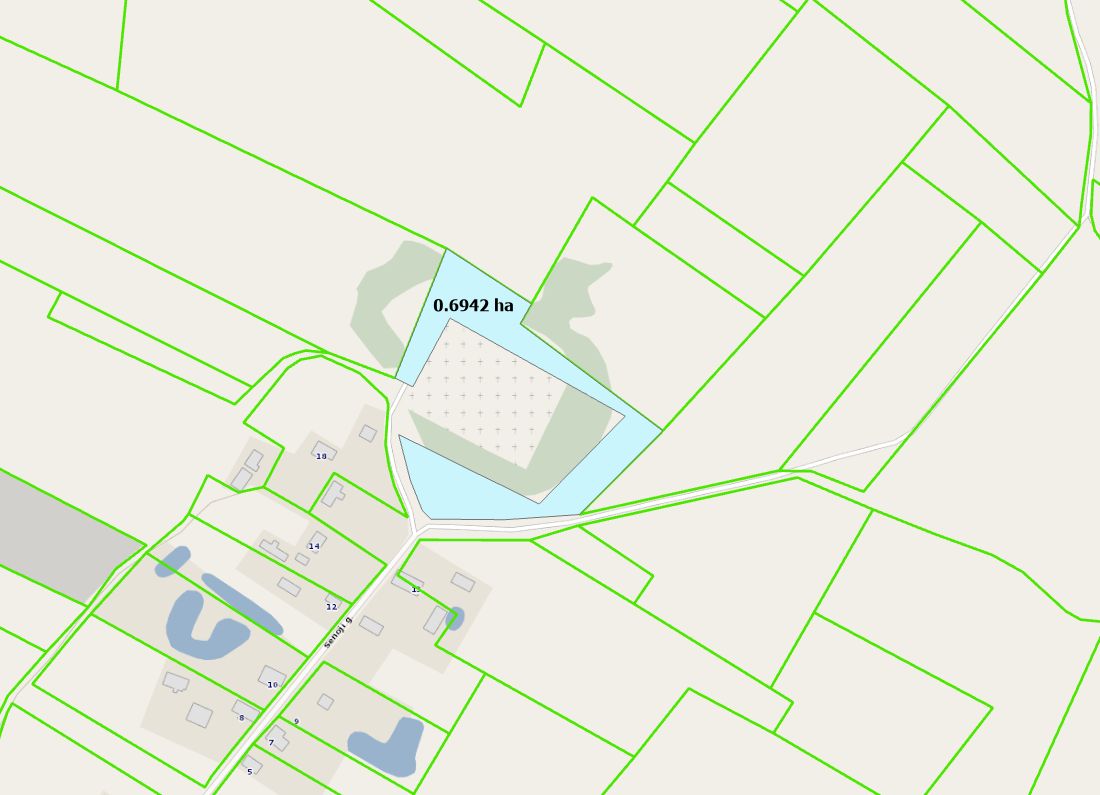 